Nama	:                           ----------------------------------------------------------------------------------------	Nim	:                           ----------------------------------------------------------------------------------------Bukti Transfer	: Rp. 350.000 (Konfirmasi Ke BAK untuk Pembayaran Sumbangan Buku)                            ----------------------------------------------------------------------------------------                           ----------------------------------------------------------------------------------------------------------------------------------------------------------------------------------Nama	:                           ----------------------------------------------------------------------------------------	Nim	:                           ----------------------------------------------------------------------------------------Bukti Transfer	: Rp. 350.000 (Konfirmasi Ke BAK untuk Pembayaran Sumbangan Buku)                            ----------------------------------------------------------------------------------------                           ----------------------------------------------------------------------------------------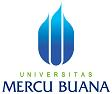 FORM PERSETUJUAN SUMBANGAN BUKUPERPUSTAKAAN UNIVERSITAS MERCU BUANAPROGRAM STUDI MAGISTER ILMU KOMUNIKASI  FORM PERSETUJUAN SUMBANGAN BUKUPERPUSTAKAAN UNIVERSITAS MERCU BUANAPROGRAM STUDI MAGISTER ILMU KOMUNIKASI  FORM PERSETUJUAN SUMBANGAN BUKUPERPUSTAKAAN UNIVERSITAS MERCU BUANAPROGRAM STUDI MAGISTER ILMU KOMUNIKASI  FORM PERSETUJUAN SUMBANGAN BUKUPERPUSTAKAAN UNIVERSITAS MERCU BUANAPROGRAM STUDI MAGISTER ILMU KOMUNIKASI  FORM PERSETUJUAN SUMBANGAN BUKUPERPUSTAKAAN UNIVERSITAS MERCU BUANAPROGRAM STUDI MAGISTER ILMU KOMUNIKASI  QQNo.Dokumen09.04.09.01DistribusiDistribusiDistribusiDistribusiDistribusiDistribusiDistribusiTgl. Efektif1 September 2020 TU ProdiMahasiswa/i( __________________ )Jakarta,Kaprodi/SekprodiMagister Ilmu Komunikasi( __________________ )FORM PERSETUJUAN SUMBANGAN BUKUPERPUSTAKAAN UNIVERSITAS MERCU BUANAPROGRAM STUDI MAGISTER ILMU KOMUNIKASI  FORM PERSETUJUAN SUMBANGAN BUKUPERPUSTAKAAN UNIVERSITAS MERCU BUANAPROGRAM STUDI MAGISTER ILMU KOMUNIKASI  FORM PERSETUJUAN SUMBANGAN BUKUPERPUSTAKAAN UNIVERSITAS MERCU BUANAPROGRAM STUDI MAGISTER ILMU KOMUNIKASI  FORM PERSETUJUAN SUMBANGAN BUKUPERPUSTAKAAN UNIVERSITAS MERCU BUANAPROGRAM STUDI MAGISTER ILMU KOMUNIKASI  FORM PERSETUJUAN SUMBANGAN BUKUPERPUSTAKAAN UNIVERSITAS MERCU BUANAPROGRAM STUDI MAGISTER ILMU KOMUNIKASI  QQNo.Dokumen09.04.09.01DistribusiDistribusiDistribusiDistribusiDistribusiDistribusiDistribusiTgl. Efektif1 September 2020 TU ProdiMahasiswa/i( __________________ )Jakarta,Kaprodi/SekprodiMagister Ilmu Komunikasi( __________________ )